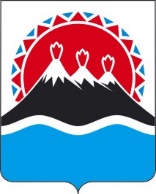 Закон Камчатского краяО внесении изменения в статью 5 Закона Камчатского края                      "Об Общественной палате Камчатского края" Принят Законодательным Собранием Камчатского края"_______" ____________ 2020 годаСтатья 1Внести в пункт 1 части 2 статьи 5 Закона Камчатского края от 12.03.2018 № 205 "Об Общественной палате Камчатского края" изменение, изложив его в следующей редакции:  "1) Президент Российской Федерации, сенаторы Российской Федерации, депутаты Государственной Думы Федерального Собрания Российской Федерации, члены Правительства Российской Федерации, судьи, иные лица, замещающие государственные должности Российской Федерации, лица, замещающие должности федеральной государственной службы, депутаты законодательных (представительных) органов государственной власти субъектов Российской Федерации, лица, замещающие государственные должности субъектов Российской Федерации, лица, замещающие должности государственной гражданской службы субъектов Российской Федерации, должности муниципальной службы, а также лица, замещающие муниципальные должности;".Статья 2Настоящий Закон вступает в силу через 10 дней после дня его официального опубликования.Губернатор Камчатского края                                                       В.В. СолодовПояснительная запискак проекту закона Камчатского края "О внесении изменения в статью 5 Закона Камчатского края                      "Об Общественной палате Камчатского края" Законопроект разработан в связи с принятием Федерального закона от 15.10.2020 № 333-ФЗ "О внесении изменения в статью 7 Федерального закона "Об общих принципах организации и деятельности общественных палат субъектов Российской Федерации".Финансово-экономическое обоснование к проекту законаКамчатского края "О внесении изменения в статью 5 Закона Камчатского края "Об Общественной палате Камчатского края" Принятие настоящего законопроекта не потребует дополнительных финансовых средств краевого бюджета.Перечень законов и иных нормативных правовых актов Камчатского края, подлежащих разработке и принятию в целях реализации закона Камчатского края "О внесении изменения в статью 5 Закона Камчатского края "Об Общественной палате Камчатского края", признанию утратившими силу, приостановлению, изменениюВ связи с принятием закона Камчатского края "О внесении изменения в статью 5 Закона Камчатского края "Об Общественной палате Камчатского края" разработка и принятие, признание утратившими силу, приостановление и изменение законов Камчатского края и иных нормативных правовых актов Камчатского края не потребуется.